Minutes of the All-Party Meeting held on 07/02/2023 IQAC Office, 11.00 amAgenda:Discussion on the recommendations submitted by IQAC to the Management on implementation of Campus DisciplineMembers Present: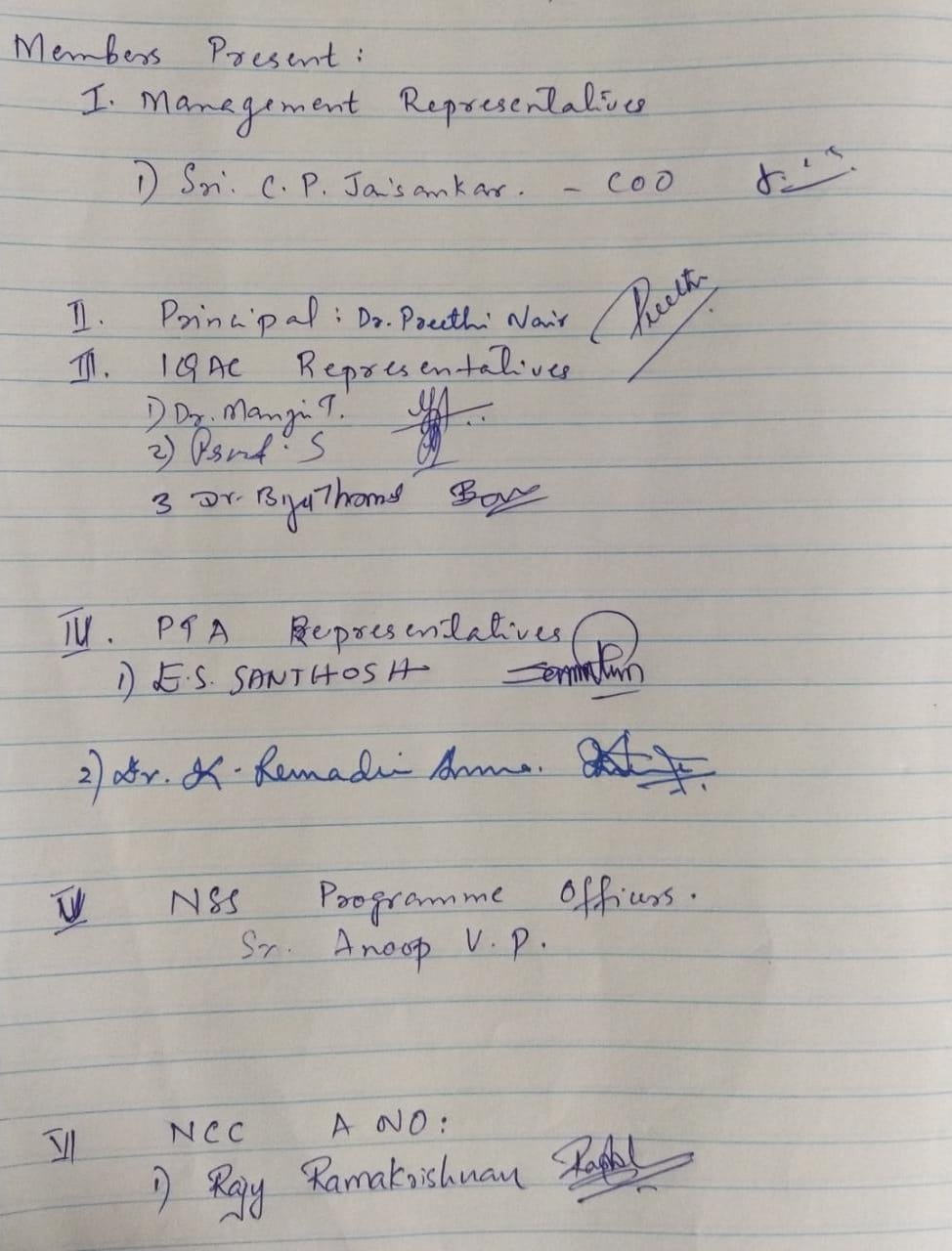 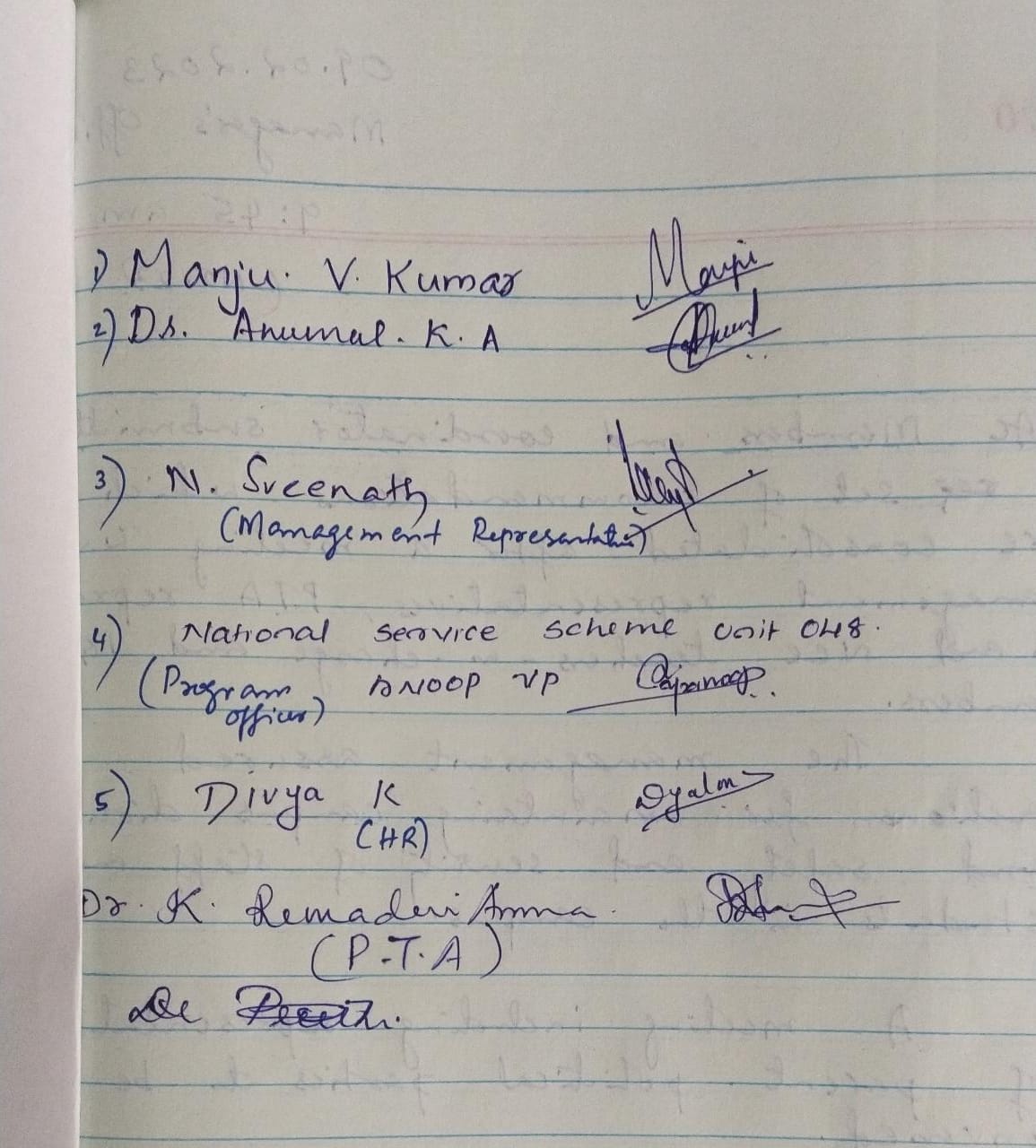 Recommendations for reinstating academic ambience in the campus – 07.02.2023Student Politics deviating from Objectives and misleading students towards unscrupulous political agendasRecommendationsSeek court orders restricting politics to constructive activities. Gheraos, unnecessary strikes, shouting of slogans using foul language and violent clashes need to be controlled legally.Support for enforcing strict action against political campaigns in classes wherein misleading and polluting messages are propagated among students, especially freshers. (e.g., encouraging class bunking in the name of “enjoyment”, encouraging violation of ethics and code of conduct in the name of independence and “liberation”)Support to teachers who face threatening calls from political leaders while implementing actions against violation of code of conduct and regulations.Deny and discourage admissions to candidates with notorious background and historyIntruders including former students and antisocial elements even at midnight indulging in in-disciplinary as well as immoral activitiesRecommendationsSeek court orders prohibiting intruders in the campus, including unauthorised vehicles Strengthen the security at the gate by assigning efficient personnel (such as ex-service men)Strict maintenance of Gate register including purpose of visit, time of entry and exit, by Security at the gateProvide adequate lighting in the campus during night time.Fixing a day and time every week for former students to avail service from college office such as TC issuing, etc.Insecure Campus for students as well as staffRecommendationsMaintenance of strict gate registerInstallation of CC-TV camerasStreet lights as well as lighting in the corridors of the campus buildings Efficient and vigilant security forcesRestrict entry of students/outsiders inside the campus after 5.30 pm and on holidays without prior permission of the authority.Infamous corners of drug pedalling and immoral activitiesRecommendationsSeek court orders prohibiting drugs and narcotics usage and pedalling in the campusClose the entry to north side of indoor stadiumInstallation of CC-TV cameras at notorious corners such as the north side of indoor stadium, near generator room, near basket-ball court, etcStrict implementation of campus timingsCollege gates to be locked by 7.00 PM. DJ and water drum sessions becoming forums of drug usage and pedalling and violent clashesRecommendationsThere is already a court order banning DJ and other such paid programmes. Court order specific to the college may be obtained which can be quoted publicly in the campusProhibiting outsiders, and former students to enter campus during programmes conducted specifically for students.